REQUERIMENTO Nº 184/2021Requer informações quanto a possibilidade de alterar o local onde faz aulas para tirar habilitação de caminhão, ônibus e vans no Residencial Furlan.Senhor Presidente,Senhores Vereadores,                      CONSIDERANDO que, fomos procurados por moradores da Avenida da Saudade e da Rua Alberto Lira no bairro Residencial Furlan, solicitando a mudança do local de fazer aulas para tirar habilitação de caminhão, ônibus e vans;CONSIDERANDO que, moradores relatam que o trânsito no local representa perigo devido ao fluxo de ônibus, caminhão e vans das autoescolas, colocando em risco os pedestres e motoristas que trafegam nas vias supracitadas;CONSIDERANDO que, outro transtorno que os moradores da Avenida da Saudade e da Rua Alberto Lira tem enfrentado é em relação ao barulho que os veículos das autoescolas proporcionam a partir das 7:00 da manhã, perturbando o sossego de crianças, adultos e idosos.REQUEIRO que, nos termos do Art. 10, Inciso X, da Lei Orgânica do município de Santa Bárbara d’Oeste, combinado com o Art. 63, Inciso IX, do mesmo diploma legal, seja oficiado Excelentíssimo Senhor Prefeito Municipal para que encaminhe a esta Casa de Leis as seguintes informações:1º) Diante do exposto, a Administração Municipal tem o conhecimento da situação acima apresentada?                         2º) Caso a resposta do item 1º seja positiva. Quais as medidas que a Prefeitura, junto ao setor competente, adotará para sanar o problema?  Sendo negativa justifique;3º) Caso a resposta do item 2º seja positiva. Qual o prazo a alteração do local aonde é realizado as aulas para tirar habilitação de caminhão, ônibus e vans?4º) Outras informações que julgarem necessárias.     Plenário “Dr. Tancredo Neves”, em 25 de fevereiro de 2.021.          Reinaldo Casimiro         -Vereador-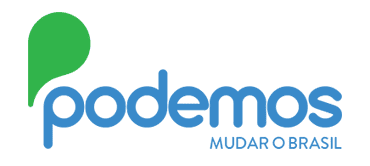 